Degree Audit Template for:   _______________________________________________ (program name)	    Catalog Year _______     Division _______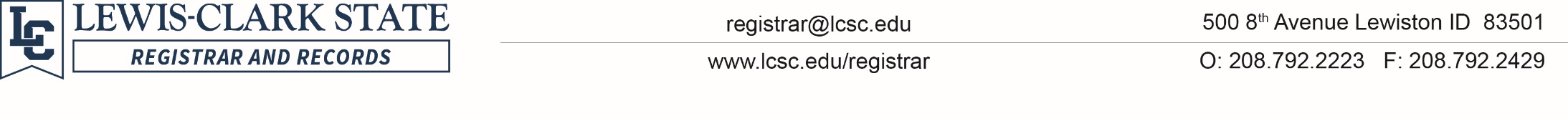 Degree (choose only 1 degree level per form): 	___BA/BFA/BS/BAS 	 ___AA /AS/AAS  	 NOTE: Please make all additions in green, deletions in red and additional changes in blue. NOTE: Please make all additions in green, deletions in red and additional changes in blue. General Education Core Requirements(Choose either standard core options or program specific options)General Education Core Requirements(Choose either standard core options or program specific options)General Education Core Requirements(Choose either standard core options or program specific options)General Education Core Requirements(Choose either standard core options or program specific options)General Education Core Requirements(Choose either standard core options or program specific options)Core AreaXStandard Core Options (see Gen Ed Core sheet for details)XProgram Specific Core - list required course(s)/GPAWritten Communication –6 credits requiredENGL 101 and ENGL 102, or ENGL 109Oral Communication –3 credits requiredCOMM 101, 203, 204Mathematical WOK –3-5 credits requiredMATH 123, 130, 143, 147, 153, 170, 253, 257MTHPT 130, 137, 153Humanistic & Artistic WOK 6 credits required; one course from two categories.  LITERATURE: ENGL 175, 257, 258, 260, 261Humanistic & Artistic WOK 6 credits required; one course from two categories.  ARTS: ART 100; HUM 101, 150; MUS 101, 102, 150, 151, 152; THEA 101Humanistic & Artistic WOK 6 credits required; one course from two categories.  LANGUAGE: NP 101, 102; SPAN 101, 102Scientific WOK –7-8 credits required, one must be a lab.BIOF 100; BIOL 100, 120, 123, 175, 227; CHEM 100, 105, 111; CS 108; CITPT 108; FSCI 101; GEOL 100, 120; GIS 271; ID 240; NS 140, 150, 174; PHYS 111 or 112, 171, 205, 211Social & Behavioral WOK –6 credits required, one from each discipline.ANTH 102, 120, 170; ECON 201, 202; GEOG 102; HIST 101, 102, 111, 112; HRPT 184, 185; POLS 101, 237, 285PSYC 101, 205; SOC 101, 102; SS 184, 185Diversity –3 credits requiredANTH 102, 120, 170, 360; COMM 345; ENGL 258, 474; GEOG 102HIST 101, 102, 111, 112; HRPT 184; KIN 220; NP 101, 102; POLS 285; SOC 101; SPAN 101, 102 201, 202; SS 184Integrative Seminar:Ethics/Values –3 credits requiredID 300 A-ZID 301 – Experiential LearningForeign Language for BAProgram Requirement Verbiage e.g. Take all of the following: Choose from the following   (including elective credits)List required courses, tracks, emphases, etc. (e.g. BUS 101, 220, 355, 365)List creditGeneral Education CreditsProgram CreditsGeneral ElectivesTOTAL CREDITS